Book selv Gå ind på tandplejens hjemmeside Tandplejen (brondby.dk) eller følg dette link https://saml.tandplejen.brondby.dk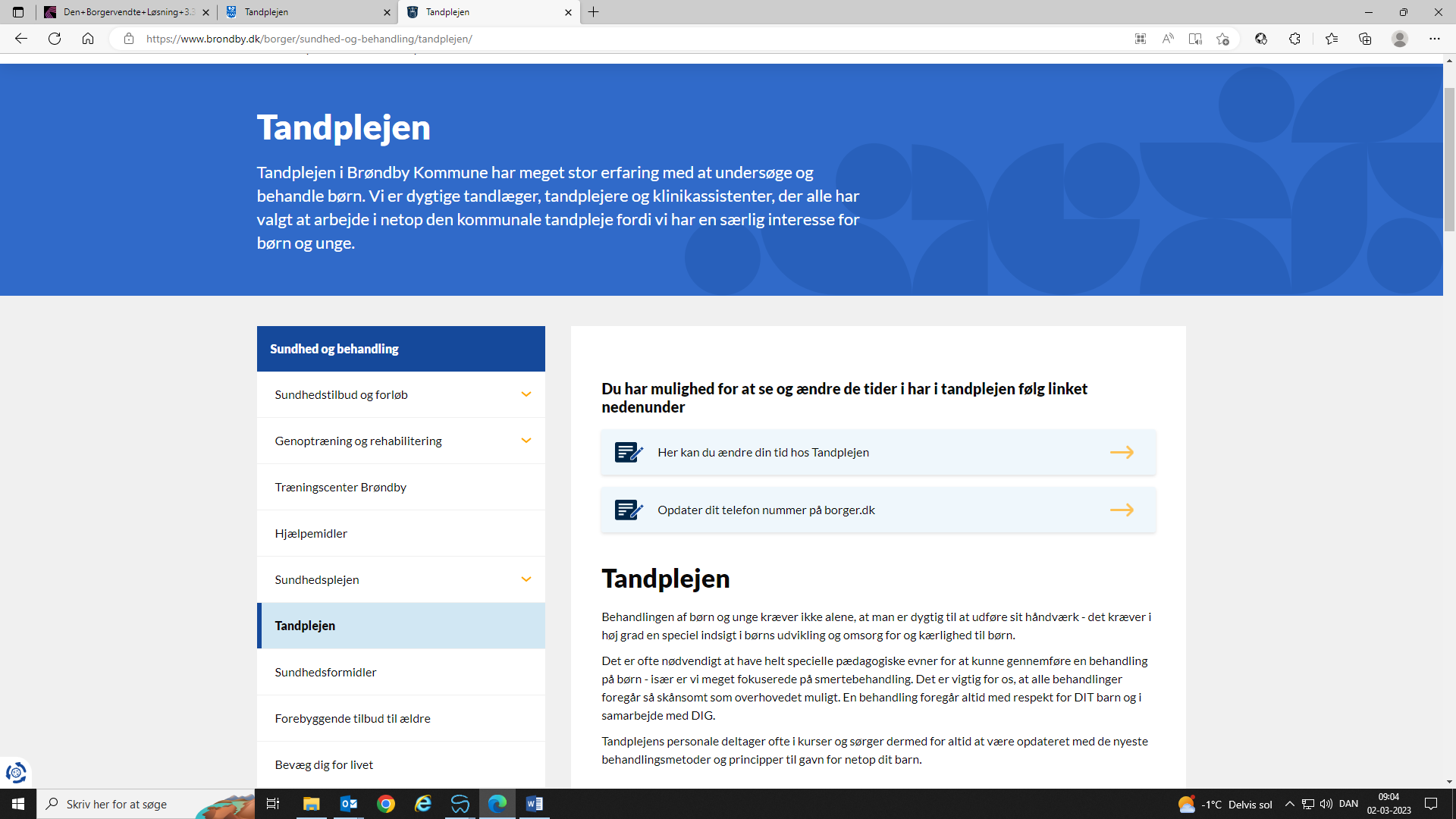 Vælg, her kan du ændre din tid hos tandplejen, husk at opdatere tlf. nummer på borger.dk så i kan få påmindelser på sms.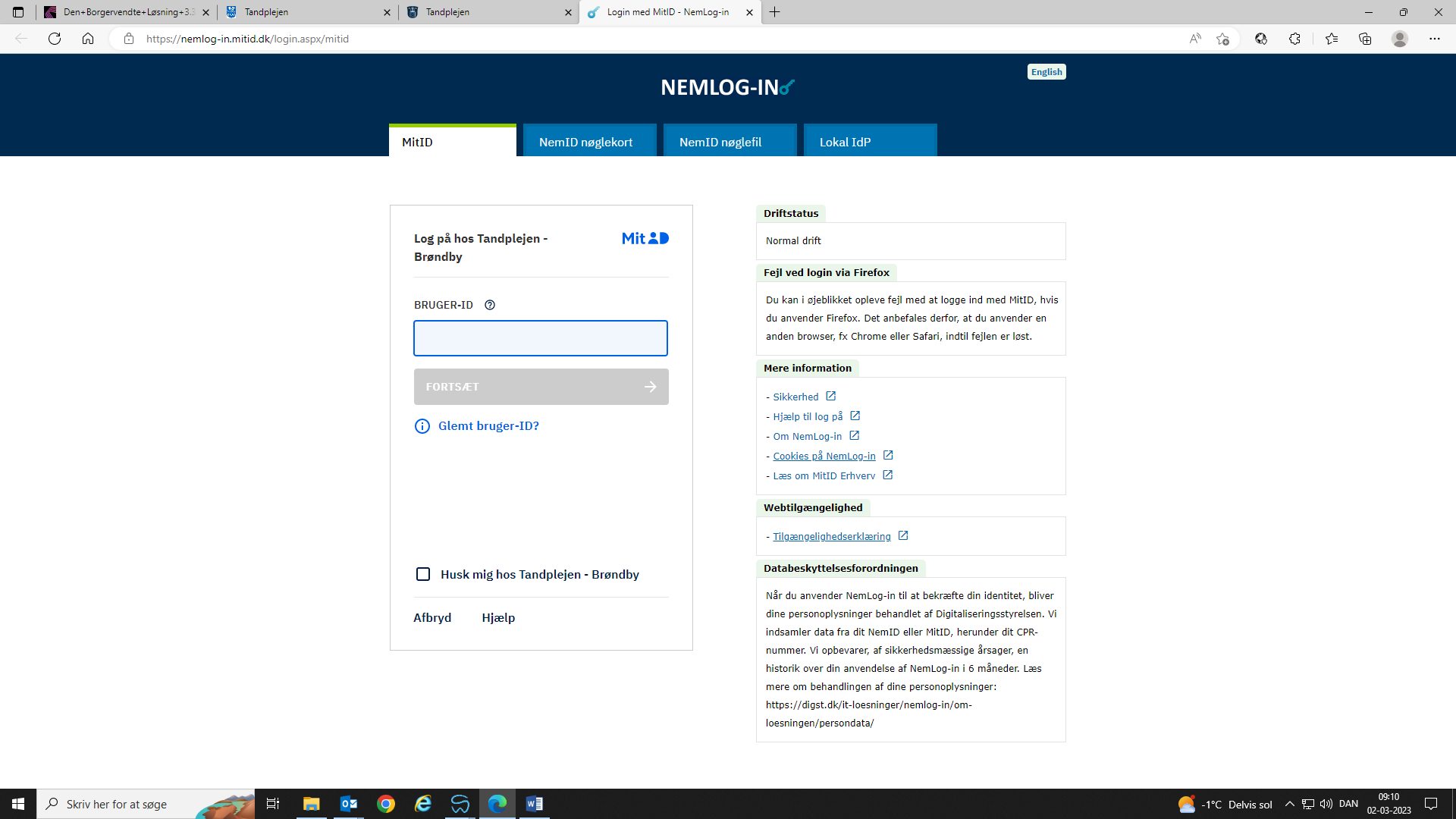 Log på med mit id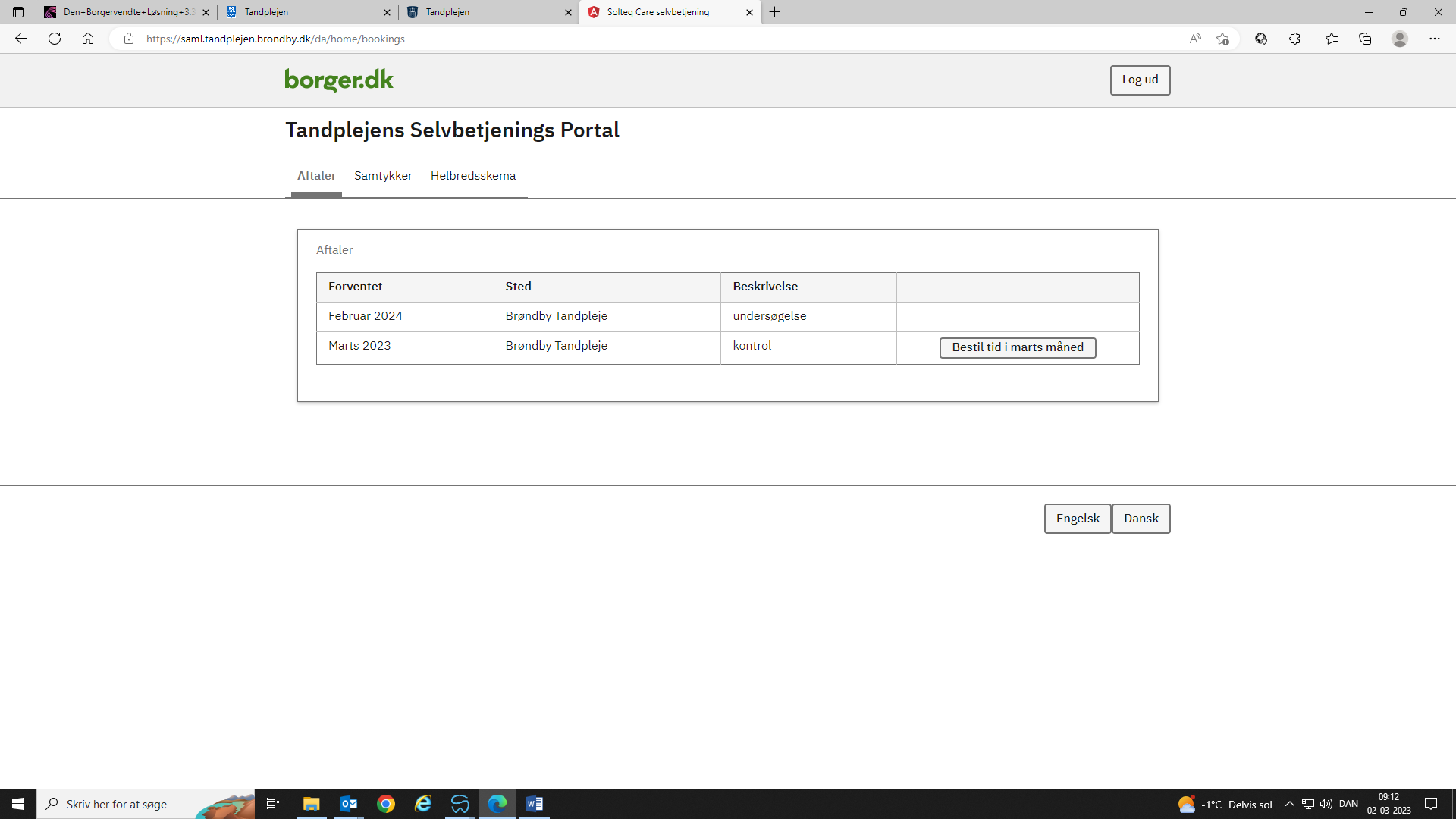 Klik på bestil tid i X månedHvis der ikke bliver tilbudt nogen tider er det fordi der ikke er nogen ledige tider sæt søgningen længere fremme indtil der er ledige tider.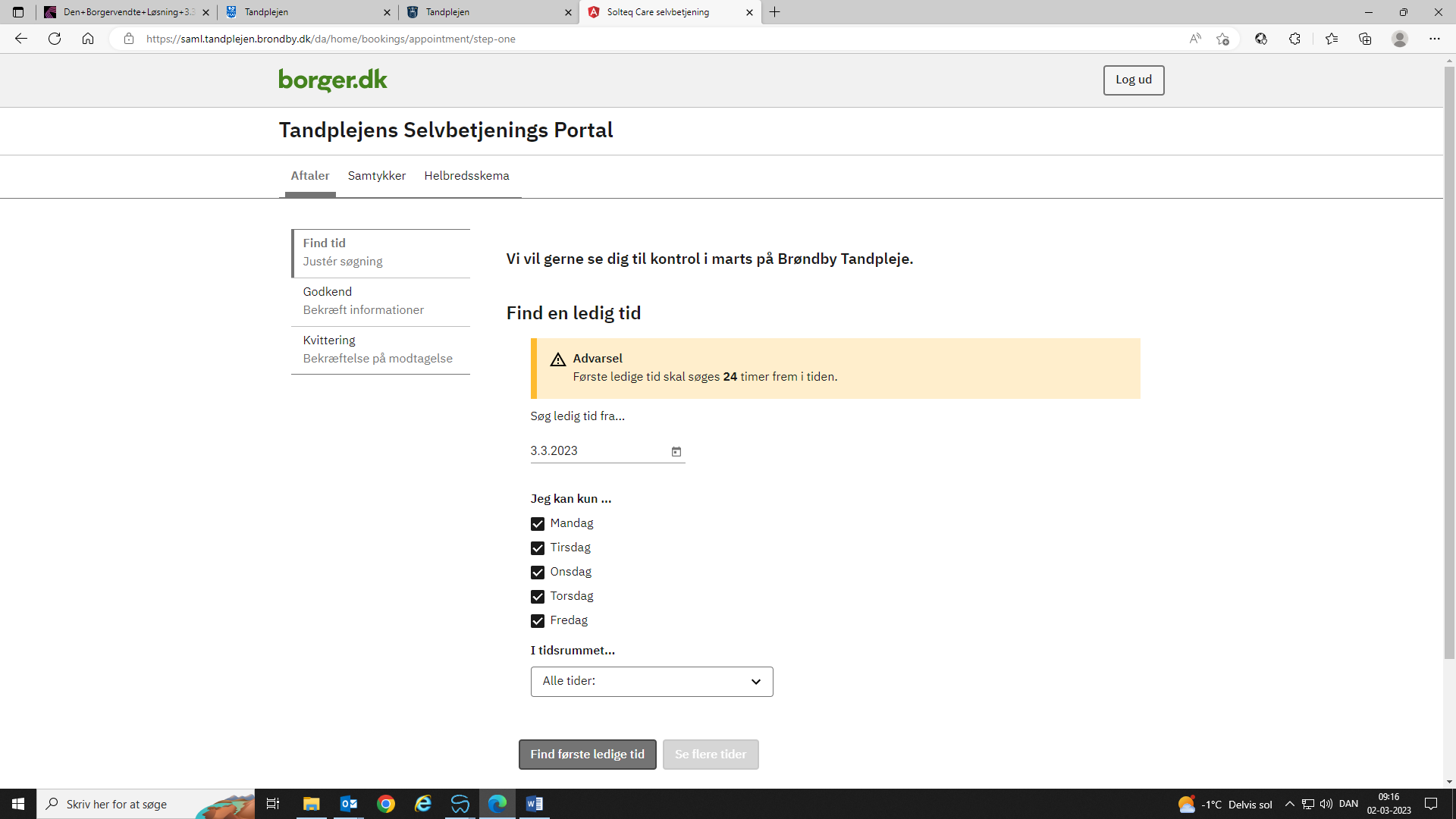 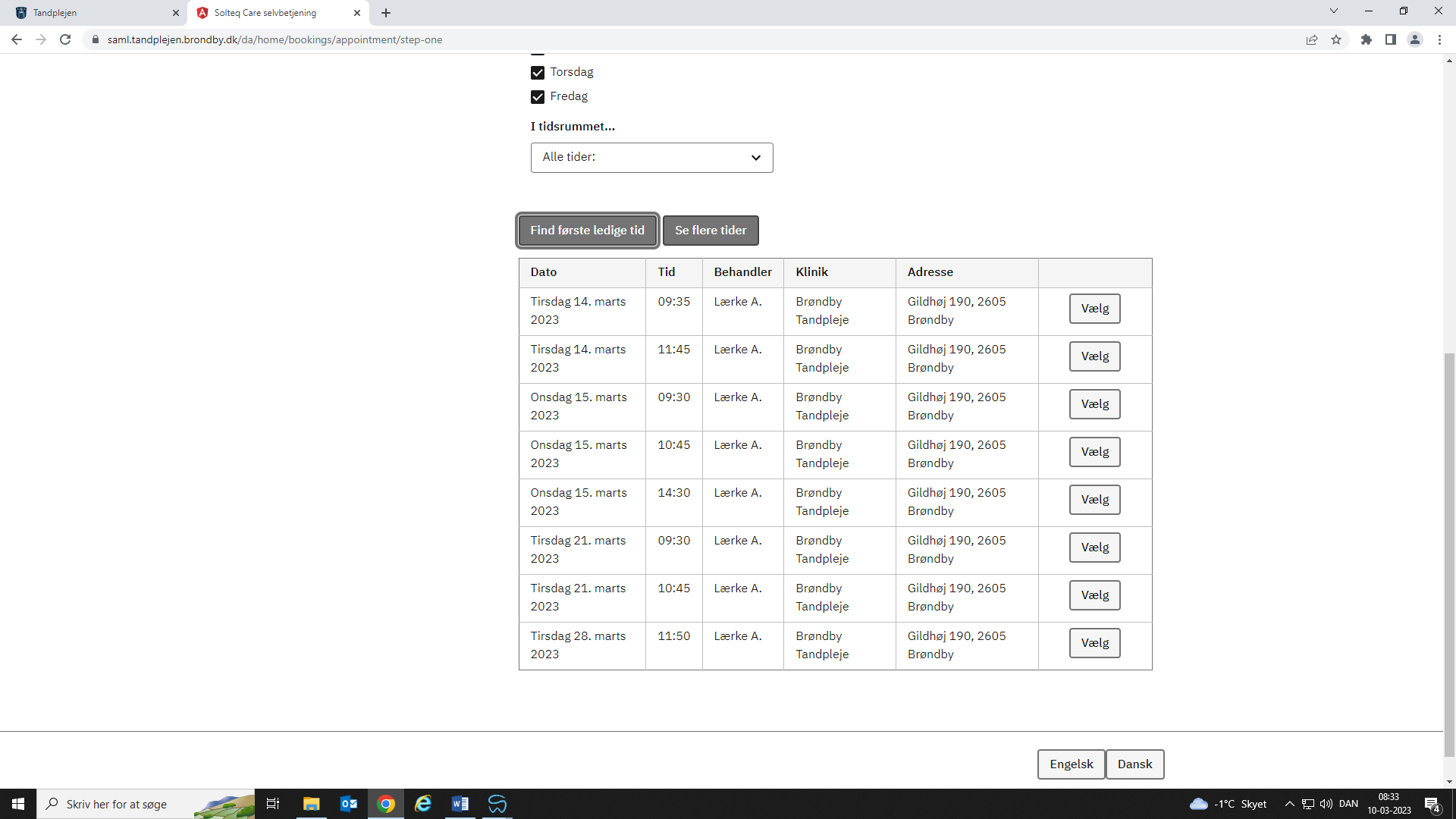 Vælg en tid der passer jer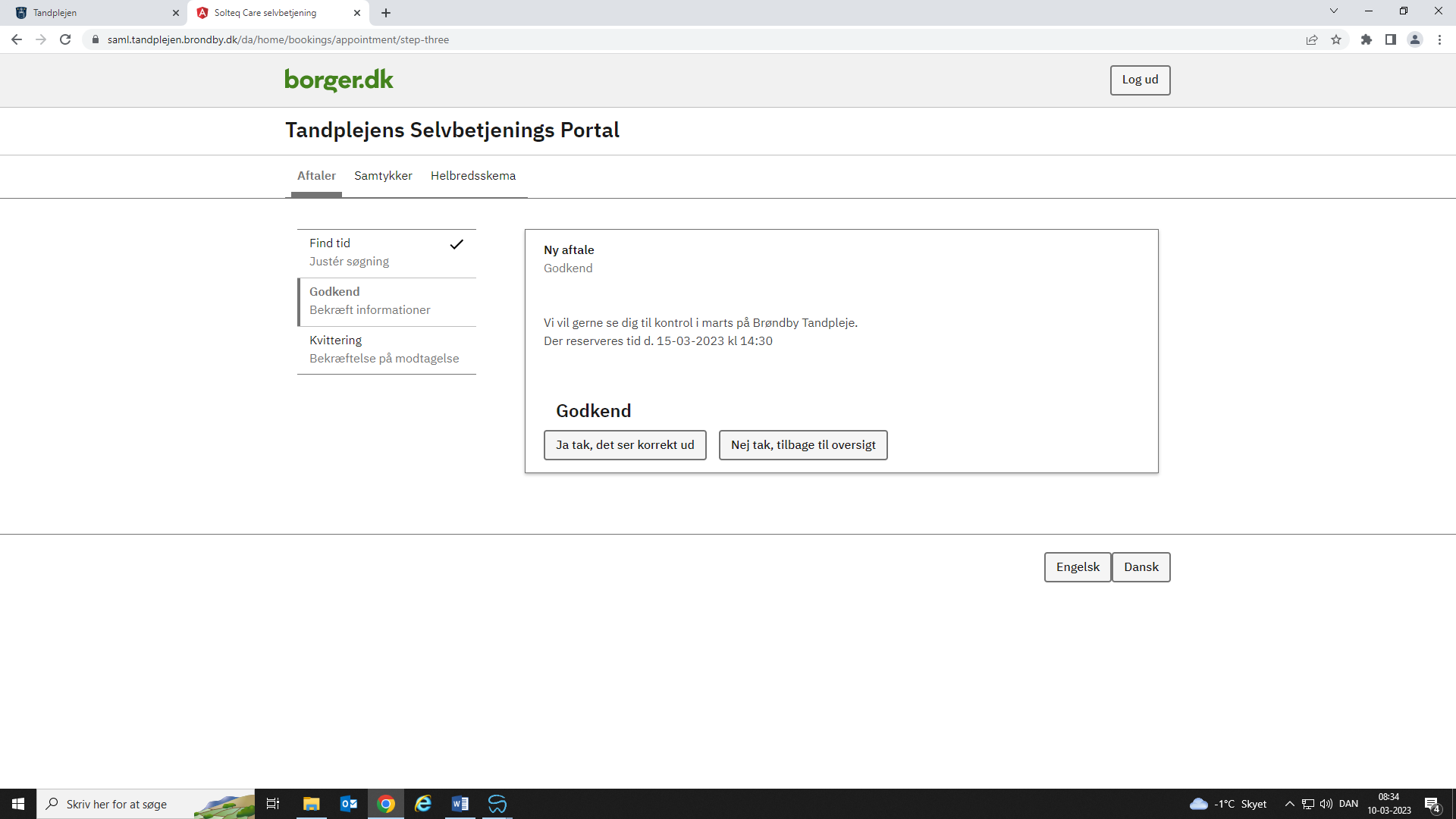 Når tiden bliver godkendt får i beskeder på nem sms og i E-boks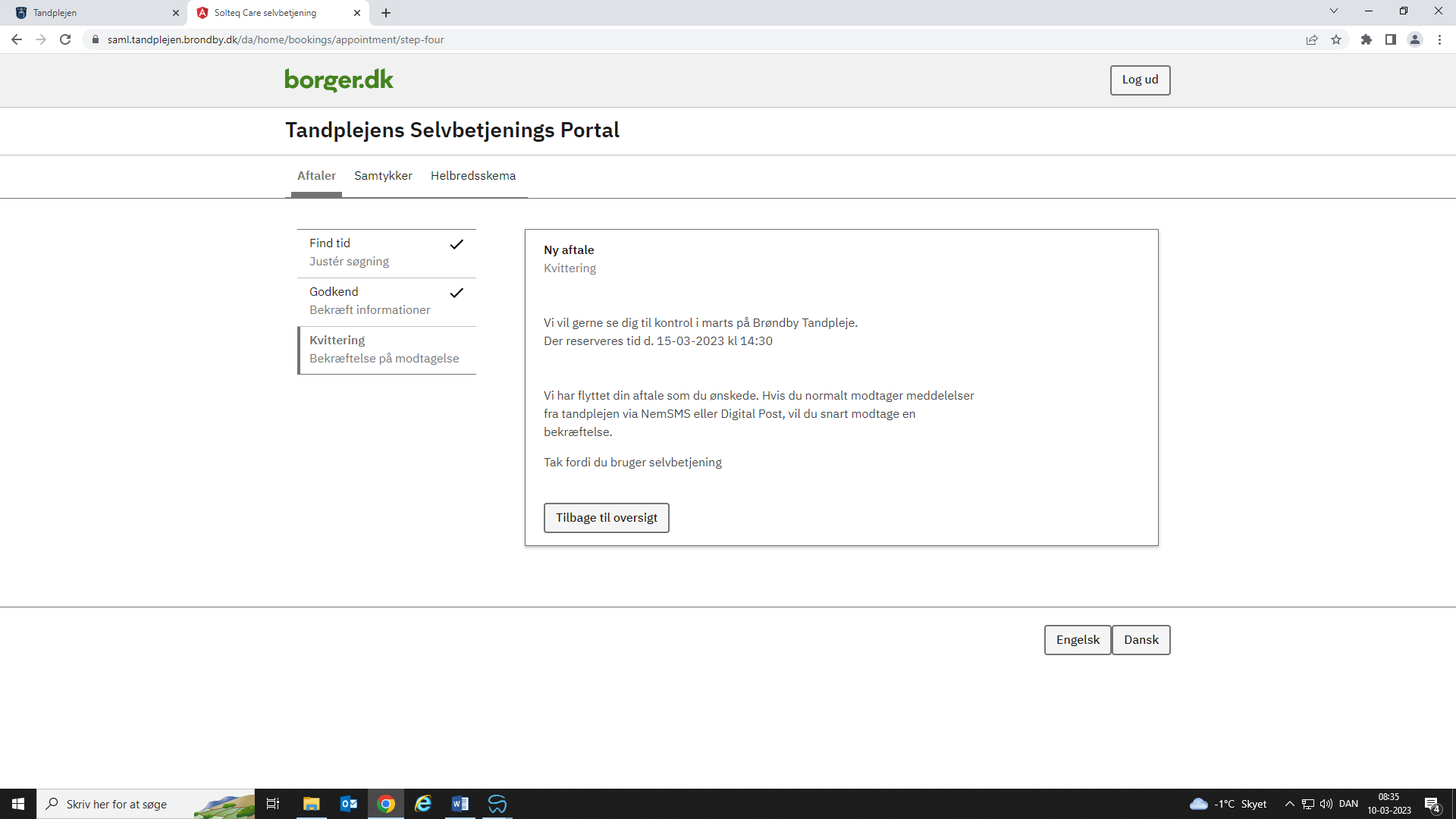 Med venlig hilsen Brøndby TandplejeGildhøj 190, 2605 BrøndbyTlf.: 4328 2640E-mail.: brondbytandpleje@brondby.dkTandplejens hjemmeside: Læs mere her